Musicians Training Day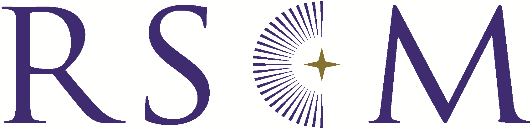 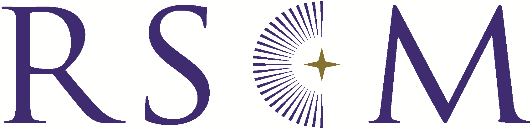 RSCM Durham with North and East YorkshireInformationCost of the EventPrice: £10 – This is to cover the costs of admin and expenses for the day. SafeguardingPlease note that all young people attending the Area Festival must be under the care of an adult from their church/choir during the day. Choir trainers are reminded to obtain parental permission in writing from parents/guardians of all participants under 18 years old. Our recommended parental consent form is on a separate sheet, which should be retained by your choir trainer after completion, not returned with this form. WorkshopsThe day itself is a series of workshops built on different broad themes of which there will be various sessions built upon them through the day. The exact title of each slot will be announced on the day itself – the broad themes areTheme 1 – Choirs, Composition and all things in-between! (Led by Norman Harper)This theme focuses all things choirs and choral music including composition of music for Choirs. Theme 2 – Pick up your instrument (Led by Chris Nixon)A series of workshops looking at how best to use instruments within worship. If you have instruments, then do please bring then along. If you intending to take part in this theme it would ideal if you could put on the booking form the instrument you play.Theme 3 – Singing the Lord’s song – with 1 man and his dog! (Led by Stephen Maltby)A series of workshops led by our Area Secretary which he gives advice and resources on how to lead and boost music within communities with very little music resource. Stephen will be looking at how this can successfully be accomplished. Theme 4 – For everything there is some admin!Throughout the day there will be various chances to discuss with the team and others your burning questions in regards to admin (such as organising safeguarding, music lists and so forth). If you have a question you wish to submit prior to the day, please note this on your booking form.Musicians Training DayBooking FormPlease return to rscmneyorkshire@outlook.com or Mr Michael Ash, 36 Prospect Hill, Whitby. 01947 603780Please select which theme you would like to book:Theme 1Theme 2Theme 3If you are attending Theme 1 are you interested in the composition side of the theme (Yes/No) ______If you are attending Theme 2 are you bringing an instrument? _________________________________If you have a question for theme 4 please write this below:______________________________________________________________________________________________________________________________________________________________________________________________________________________________________________________Saturday 16th March 2019Middlesbrough Cathedral09.30 Registration and Tea/Coffee10.00 Welcome and Keynote Speech17.00 Day finishesNorman Harper, Principal LeaderName:Choir/Church:Email address:Email address:Address:……………………………………………………………………………………………………………………………………………………………………………………………………………………………………………………………………………………………………………………………………………………………………………………………………………………………………………………………………………………………………………………………………………………………………………………………………………………………………………………………………………………………………………………Address:……………………………………………………………………………………………………………………………………………………………………………………………………………………………………………………………………………………………………………………………………………………………………………………………………………………………………………………………………………………………………………………………………………………………………………………………………………………………………………………………………………………………………………………Telephone (day/evening/mobile): Telephone (day/evening/mobile): RSCM Member?  Yes/No (please delete)Membership Type: 